The Booster Club, Coaches, Girls and Boys Track Teamsof Manvel and Dawson High Schoolwould like to invite your team to the2020 Manvel-Dawson Invitational on Friday, February 21, 2020General Information: UIL rules will govern eligibility and participation. Scoring will be done using the Old National Federation scoring method of 6 places: 10-8-6-4-2-1 for individual events and 20-16-12-8-4-2 for relay events. There will be a $150 entry fee for each team or $300 for both teams (boys and girls). Make checks payable to Manvel High School Booster Club-Manvel/Dawson Invitational.           Please return entry fees to Attn:  Jones/Bennett/Myers   at 19601 TX-6, Manvel, Texas 77578. The entry fee is              $150 or $300 for both teams (boys and girls).  Starting blocks will be furnished. Only ¼” spikes or smaller will be allowed on the track and runways. The long jump and triple jump will have 4 jumps and the horizontal jumps will have minimum marks Girls Long – 15’0 Girls Triple – 32’0 Boys Long – 18’0 Boys Triple – 41’0 Throwers will have 4 throws; minimum marks for the throws are Girls Shot Put – 28’0 Girls Discus – 85’0 Boys Shot Put – 40’0 Boys Discus – 110’0 NO ADHESIVE TAPE WILL BE ALLOWED ON THE TRACK OR RUNWAY. The girl’s high jump will start at 4’4”, boys high jump will start at 5’4” The girl’s pole vault will start at TBA, boys pole vault will start at TBA. (coaches can vote)Awards will be given to the Team Champion and Runner-Up Team. Individual medals will be given to the first 3 places. The Manvel/Dawson Track Teams will provide a meal and cold drink to all officials and coaches of attending schools. All school busses are to be parked on the east corner of the stadium closest to softball field.  The Scratch Meeting will begin at 1:00 PM in the War Room of Manvel High School. (enter through double doors-South end of track-opposite of score board)If you plan to attend please contact Coach Dianna Jones at dwjones@alvinisd.net;                                                                  Coach Greg Bennett at gbennett@alvinisd.net                                                                 Coach Troy Myers at MyersT@pearlandisd.org2020 Manvel/Dawson High School Invitational1:00 PM Coaches Scratch Meeting(enter through double doors-South end of track-opposite of score board2:00 PM Field Events Girl and Boy Field Events will run simultaneously Girl Field Events will be held at Manvel Junior High (Adjacent to Manvel HS)(Except TJ will be @ MHS pits: upon conclusion of boys LJ)(Except PV will be @ MHS Girls/Boys)(Shot-Put and Discus will be in reserve order. This will allow dual participant’s time to check in and throw). Boy Field Events will be held at Manvel High School (Shot-Put and Discus will be in reserve order. This will allow dual participant’s time to check in and throw). Triple Jump:	 (Boys @ MHS /Girls @ MHS adjacent to MHS Field) Pit 1 (closest to Tennis Courts: Girls TJ) Pit 2 (closest to Track: Boys TJ) Long Jump:	 (Boys @ MHS /Girls @ MJH adjacent to MHS Field) Shot Put:    	 (Boys @ MHS /Girls @ MJH adjacent to MHS Field)Discus:       	 (Boys @ MHS /Girls @ MJH adjacent to MHS Field)High Jump: 	(Boys @ MHS /Girls @ MJH adjacent to MHS Field)Pole Vault: 	(Girls/Boys @ MHS)1:30-3:00 PM Coaches Meal  Coaches Meal hosted in the War Room @ MHS(enter through double doors-South end of track-opposite of score board) 2:30-PM Parent RELAY- 4 x 100m-$25 per team-Pay fee at start line 3:00 PM- 3200M RUN  Running Finals for timeRolling Schedule All Finals- Girls followed by Boys 3:30 PM- RUNNING FINALS FOR TIME (or 30 minutes after conclusion of field events) Running Finals for timeRolling Schedule All Finals- Girls followed by Boys 400 relay 800 meter run 100 hurdles 110 hurdles 100 meter dash 4 x 100m Soarin’ Hoka Hey Relay 800 meter relay 400 meter dash 300 meter hurdles 200 meter dash 1600 meter run 1600 meter relay TEAM CHAMPION AWARDS PRESENTATIONTIMING: Johnny Washington- Entries will be through Direct Athletics: https://www.directathletics.com/COACHES MEAL COUNT:At check-in, we will have meal tickets for your coaches. Please let me know how many you will need? The meal will be catered in by Honore’s Cajun Café, in the War Room (where coaches meeting/check in is located) STUDENT MEAL DEAL: Honore’s Cajun Café is offering meal deal (see flyer attached) and delivery to coaches for their athletes. Please see attached flyer “meal deal”. They will have it ready, at time of check in if you pre-order. Please let me know. MILESPLIT: Milesplit will be on site showcasing your athletes. BSN SPORTS: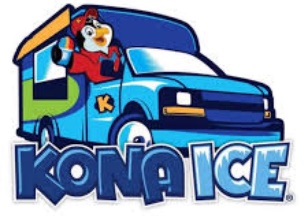 Leah Winfield will be on site/check-in giving away goodieslwinfield@bsnsports.com832-385-8862KONA ICE:Will be on site selling ice “COLD” snow cones  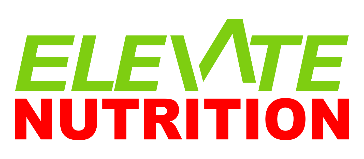 ELEVATE NUTRITION: Will be on site giving away and selling goodies. HONORE’S CAJUN FOOD TRUCK:Will be on site selling delicious Cajun Food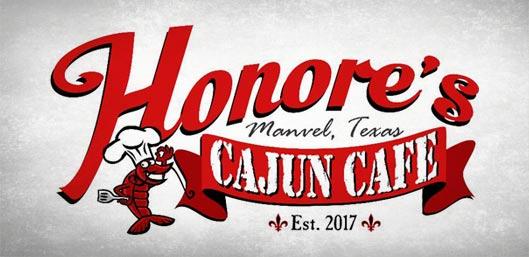 SPECTATOR ENTRANCE FEE: There will be a charge to the general public for meet entrance. Adult Ticket-$5 Students-$3. Please let your parents know, and also to bring lawn chairs.   ENTRIES:Entries are due on Wednesday, February 19th,   2020 at midnight (12 p.m.).   On Friday, at the coaches meeting you will only be able to scratch athletes (ONLY) from eventsSCRATCH MEETING:Scratch meeting will be held in the War Room. Located in the double glass doors, South end of football field.   (Enter through double glass doors-South end of track-opposite of score board.HOUSEKEEPING:Please help monitor your athletes throughout the meet by making sure they are keeping their team camp area clean during and after the meet.  We will have plenty of trash cans around the facility for everyone to use. Each coach will receive a trash bag at the scratch meeting for team camp area.Please pick-up your packet on the South side of the field.Please no food, gum, sunflower seeds allowed in the warm up area (turf field).  You will be           asked to go sit in the stands.Please keep all athletes off of the high jump pit and pole vault pit as this seems to be the best           area for naps during the running events.Please no spectators, coaches, athletes allowed to hangout or make camp inside the perimeter           of the football field (turf area).Any athlete found inside Manvel High School or Manvel Junior High School will be disqualified. NO EXCEPTIONS!!!PERTINENT INFORMATION BELOW Bus parkingMap of areaTeam camp area (restrooms available)Concession Stand(s) Baseball areaField event area Boys and Girls Trainers station at finish lineSpectator parking (Adult tickets $5 Student tickets $3) How to access field events from team camp areaHow to access the track from team camp areaRestroomsWarm-up areas/Staging AreaManvel JH facilities Please let your parents know, and to bring lawn chairsMeal DealTaxpayer ID Number for your business officeBUS PARKING/MAP 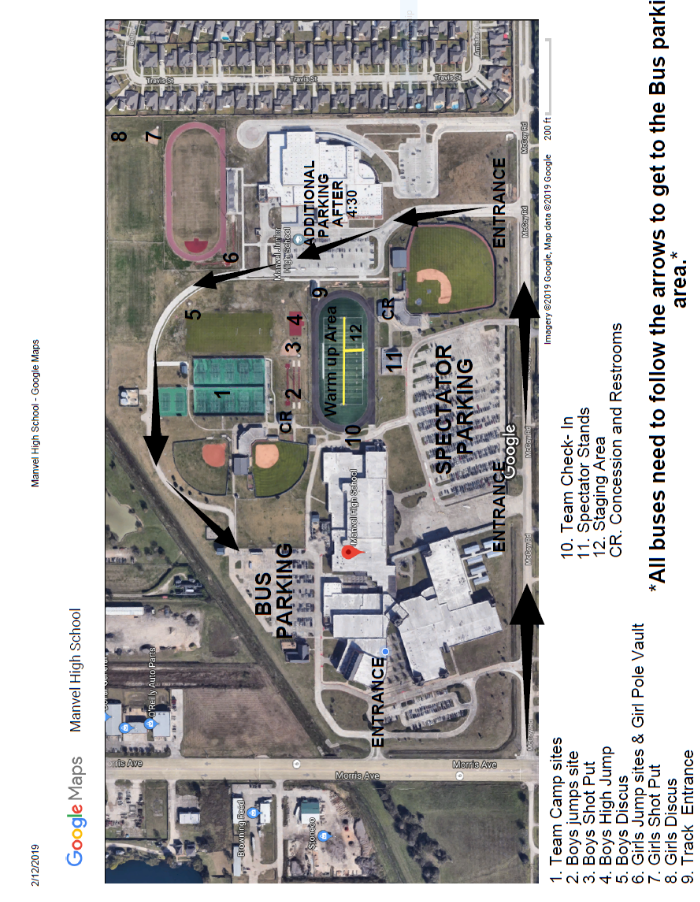 MEAL DEAL Print for each athleteMake Checks Payable to Manvel HS Booster ClubMEAL DEAL WILL BE DELIVERED TO MANVEL HIGH SCHOOL WITH ATHLETES NAME ON THE BOX!COACHES CAN PICK-UP AT SCRATCH MEETING @ 1:PM IN THE WAR ROOMSCHOOL:___________________________________________________________PRINT PLEASEATHLETE NAME: _____________________________________________________PRINT PLEASECHOOSE FROM HAM OR TURKEY SANDWICHON SOUR DOUGH BREAD, WITH CHIPS, FRESH FRUIT, LETTUCE, TOMATOES, PICKLE ON THE SIDE AND SPORT DRINK$10			 MEAL DEAL			 $10 19430 Highway 6, Manvel, TX  77578281-489-7777			HAM   			                           TURKEYMEALS WILL BE DELIVERED TO MANVEL HIGH SCHOOL IN THE WAR ROOM.  COACHES CAN PICK-UP AT SCRATCH MEETINGTAXPAYER ID NUMBER AND CERTIFICATION 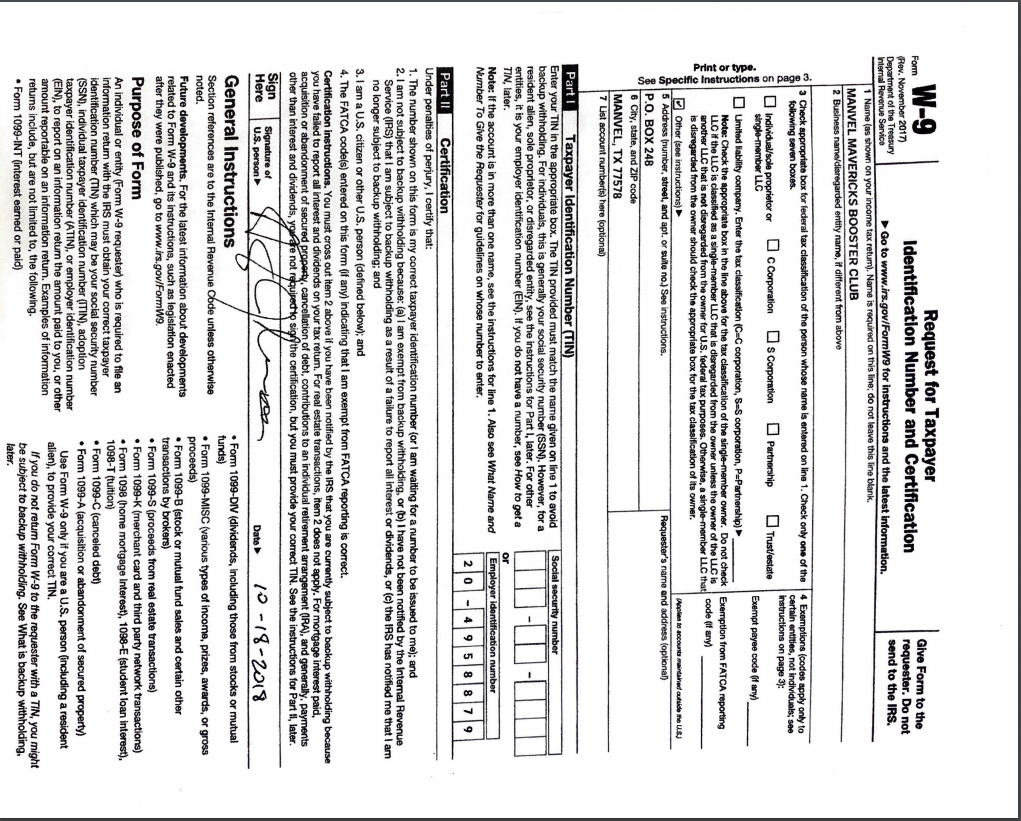 